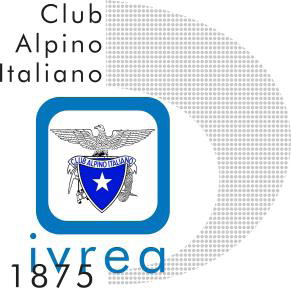 Club Alpino Italiano Sezione di Ivreaassemblea ordinaria dei soci 2024  SCHEDA delega Il sottoscritto …………………………………………………………….…..      socio del CAI Sezione di Ivrea delega il socio …………………………………………………………………a rappresentarlo nelle votazioni per le cariche sociali nell’Assemblea Ordinaria dei Soci che si terrà il 1 marzo 2024  alle ore 21,00 presso la sede della sezione, in via Jervis 8, Ivrea.           Data							                    Firma…………………………							………………………